АДМИНИСТРАЦИЯ НОВОСВЕТСКОГО СЕЛЬСКОГО ПОСЕЛЕНИЯГАТЧИНСКОГО МУНИЦИПАЛЬНОГО РАЙОНАРАСПОРЯЖЕНИЕот 17 октября  2017  года		                                                       №40О проведении инвентаризации благоустройства дворовых и общественных территорий Новосветского сельского поселения          Руководствуясь статьей 14 Федерального Закона от 06.10.2003г. № 131-ФЗ «Об общих принципах организации местного самоуправления в Российской Федерации», в соответствии с Постановлением Правительства Российской Федерации от 10.02.2017 № 169 «Об утверждении Правил предоставления и распределения субсидий из федерального бюджета бюджетам субъектов Российской Федерации на поддержку государственных программ субъектов Российской Федерации и муниципальных программ формирования современной городской среды», приказом Министерства строительства и жилищнокоммунального хозяйства Российской Федерации от 06.04.2017 № 691/пр «Об утверждении методических рекомендаций по подготовке государственных программ субъектов Российской Федерации и муниципальных программ формирования современной городской среды в рамках реализации приоритетного проекта «Формирование комфортной городской среды» на 2018-2022 годы», Уставом Новосветского  сельского поселения, постановлением администрации Новосветского сельского поселения от 16.10.2017 г.	№ 412 «Об утверждении о создании муниципальной инвентаризационной  комиссии по проведению инвентаризации благоустройства дворовых и общественных территорий муниципального образования Новосветское сельское поселение:ПОСТАНОВЛЕНИЕПровести инвентаризацию дворовых и общественных территорий Новосветского  сельского поселения до 20 октября 2017 года. Утвердить график проведения инвентаризации дворовых и общественных территорий (приложение № 1).По итогам инвентаризации составить паспорта благоустройства территорий.Настоящее распоряжение опубликовать на официальном сайте администрации Новосветского  сельского поселения в сети Интернет.Контроль за исполнением  настоящего  Распоряжения  оставляю за собой.     Глава администрации                                                                  Е.О.ОгневаИсп. Скворцова В.А.8-81371-68-888Приложение № 1 к распоряжению главы администрации Новосветского  сельского поселения №40  от 17.10.2017г.Графикпроведения инвентаризации дворовых и общественных территорий
Новосветского сельского поселения№п/пНаименование объекта, адресНаименованиемероприятияДата,время,местоИсполнитель1п. Торфяное д.10Выезд на место нахождения объекта. Сбор и обобщение информации об объекте недвижимости. Оформление паспорта благоустройстваДо 16-00ч. 18.10.2017Муниципальная инвентаризационная комиссия2.п.Пригородный,д.5Выезд на место нахождения объекта. Сбор и обобщение информации об объекте недвижимости. Оформление паспорта благоустройстваДо 16-00ч. 18.10.2017Муниципальная инвентаризационная комиссия3п.Пригородный,д.6Выезд на место нахождения объекта. Сбор и обобщение информации об объекте недвижимости. Оформление паспорта благоустройстваДо 16-00ч. 18.10.2017Муниципальная инвентаризационная комиссия4п.Пригородный,д.7Выезд на место нахождения объекта. Сбор и обобщение информации об объекте недвижимости. Оформление паспорта благоустройстваДо 16-00ч. 18.10.2017Муниципальная инвентаризационная комиссия5п.Пригородный,д.8Выезд на место нахождения объекта. Сбор и обобщение информации об объекте недвижимости. Оформление паспорта благоустройстваДо 16-00ч. 18.10.2017Муниципальная инвентаризационная комиссия6п.Пригородный,д.9Выезд на место нахождения объекта. Сбор и обобщение информации об объекте недвижимости. Оформление паспорта благоустройстваДо 16-00ч. 18.10.2017Муниципальная инвентаризационная комиссия7п.Пригородный,д.10Выезд на место нахождения объекта. Сбор и обобщение информации об объекте недвижимости. Оформление паспорта благоустройстваДо 16-00ч. 18.10.2017Муниципальная инвентаризационная комиссия8п. Торфяное ул. Южная д. 8АВыезд на место нахождения объекта. Сбор и обобщение информации об объекте недвижимости. Оформление паспорта благоустройстваДо 16-00ч. 18.10.2017Муниципальная инвентаризационная комиссия9п. Торфяное футбольное полеВыезд на место нахождения объекта. Сбор и обобщение информации об объекте недвижимости. Оформление паспорта благоустройстваДо 16-00ч. 19.10.2017Муниципальная инвентаризационная комиссия10ЛЕНЭНЕРГО,д1Выезд на место нахождения объекта. Сбор и обобщение информации об объекте недвижимости. Оформление паспорта благоустройстваДо 16-00ч. 19.10.2017Муниципальная инвентаризационная комиссия11ЛЕНЭНЕРГО,д.2Выезд на место нахождения объекта. Сбор и обобщение информации об объекте недвижимости. Оформление паспорта благоустройстваДо 16-00ч. 19.10.2017Муниципальная инвентаризационная комиссия12ЛЕНЭНЕРГО,д.3Выезд на место нахождения объекта. Сбор и обобщение информации об объекте недвижимости. Оформление паспорта благоустройстваДо 16-00ч. 19.10.2017Муниципальная инвентаризационная комиссия13ЛЕНЭНЕРГО,д.4Выезд на место нахождения объекта. Сбор и обобщение информации об объекте недвижимости. Оформление паспорта благоустройстваДо 16-00ч. 19.10.2017Муниципальная инвентаризационная комиссия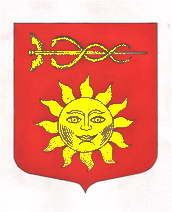 